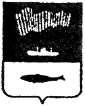 АДМИНИСТРАЦИЯ ГОРОДА МУРМАНСКАП О С Т А Н О В Л Е Н И Е____________    	                                                                                     № ________О муниципальном организационном комитетепо подготовке и проведению Года добровольца (волонтера)на территории муниципального образования город МурманскВ соответствии с Федеральным законом от 06.10.2003 № 131-ФЗ «Об общих принципах организации местного самоуправления в Российской Федерации», Уставом муниципального образования город Мурманск, распоряжением Правительства Мурманской области от 30.03.2018 № 63 – РП «О подготовке к проведению Года добровольца (волонтера) на территории Мурманской области», в связи с подготовкой мероприятий, посвященных Году добровольца (волонтера) на территории Мурманской области                                          п о с т а н о в л я ю:1. Создать муниципальный организационный комитет по подготовке и проведению Года добровольца (волонтера) на территории муниципального образования город Мурманск.2. Утвердить Положение о муниципальном организационном комитете по подготовке и проведению Года добровольца (волонтера) на территории муниципального образования город Мурманск согласно приложению к настоящему постановлению.3. Отделу информационно-технического обеспечения и защиты информации администрации города Мурманска (Кузьмин А.Н.) организовать размещение настоящего постановления с приложением на официальном сайте администрации города Мурманска в сети Интернет.4. Редакции газеты «Вечерний Мурманск» (Хабаров В.А.) опубликовать настоящее постановление с приложением.5. Настоящее постановление вступает в силу со дня официального опубликования.6. Контроль за выполнением настоящего постановления возложить на заместителя главы администрации города Мурманска Левченко Л.М.Положениео муниципальном организационном комитетепо подготовке и проведению Года добровольца (волонтера) на территории муниципального образования город Мурманск1. Общие положенияНастоящее Положение определяет порядок работы муниципального организационного комитета по подготовке и проведению Года добровольца (волонтера) на территории муниципального образования город Мурманск (далее – Год добровольца (волонтера)).Муниципальный организационный комитет по подготовке и проведению Года добровольца (волонтера) в муниципальном образовании город Мурманск (далее – МОК) является коллегиальным органом, действующим в период проведения Года добровольца (волонтера) в Российской Федерации.МОК создается в целях эффективной реализации мероприятий в рамках проведения Года добровольца (волонтера), направленных на создание необходимых условий для реализации потребности граждан участвовать в добровольческой (волонтерской) деятельности, повышения престижа добровольческой (волонтерской) деятельности.В своей деятельности МОК руководствуется Конституцией Российской Федерации, федеральными конституционными законами, федеральными законами, актами Президента Российской Федерации и Правительства Российской Федерации. Полномочия МОК Основными полномочиями МОК являются:оказание содействия Оргкомитету в реализации Плана основных мероприятий по проведению в Российской Федерации Года добровольца (волонтера) и решений Оргкомитета;содействие участию представителей муниципального образования город Мурманск в региональных и федеральных мероприятиях, посвященных Году добровольца (волонтера);участие в формировании и реализации муниципального плана мероприятий по проведению Года добровольца (волонтера);организация информирования население муниципального образования город Мурманск о мероприятиях, проводимых в рамках Года добровольца (волонтера);выявление лучших волонтерских инициатив и проектов, организация их поддержки;разработка предложений по совершенствованию нормативной правовой базы по вопросам добровольчества (волонтерства);организация развития инфраструктуры добровольческого движения на территории муниципального образования город Мурманск на основе единых принципов и подходов;методическая поддержка добровольческой деятельности по основным направлениям (добровольческая деятельность в сферах образования, здравоохранения, гражданско-патриотического воспитания, культуры, социальной поддержки и социального обслуживания населения, физической культуры и спорта, сферах охраны природы, предупреждения и ликвидации последствий чрезвычайных ситуаций, содействия органам внутренних дел, событийное волонтерство, инклюзивное, корпоративное, добровольческая деятельность граждан старшего возраста – «серебряное волонтерство»);организация взаимодействия органов власти и их подведомственных учреждений с организаторами добровольчества, волонтерскими организациями, социально ориентированными некоммерческими организациями (далее - НКО) и волонтерами; мониторинг эффективности проведения мероприятий в рамках Года добровольца (волонтера).Порядок работы МОКСостав МОК утверждается постановлением администрации города Мурманска. МОК возглавляет председатель – заместитель главы администрации города Мурманска.В случае отсутствия председателя заседание МОК проводится ответственным секретарем.  В состав МОК могут входить представители руководители добровольческих объединений, представители общественных организаций и движений, лидеры студенческих объединений и молодежного самоуправления, руководители социально ориентированных НКО и проектов, представители организаций, ответственных за формирование школьных волонтерских отрядов и центров «серебряных» добровольцев на территории муниципального образования город Мурманск.МОК вправе создавать рабочие группы по направлениям в рамках проведения мероприятий Года добровольца (волонтера). Заседание МОК правомочно при наличии не менее половины членов. Решение МОК принимается большинством голосов от числа присутствующих на заседании. Организационно – техническое и информационное обеспечение деятельности МОК осуществляет комитет по социальной поддержке, взаимодействию с общественными организациями и делам молодежи администрации города Мурманска. ___________________Глава администрации
города МурманскаА.И. СысоевПриложениек постановлению администрациигорода Мурманскаот ________ № _________